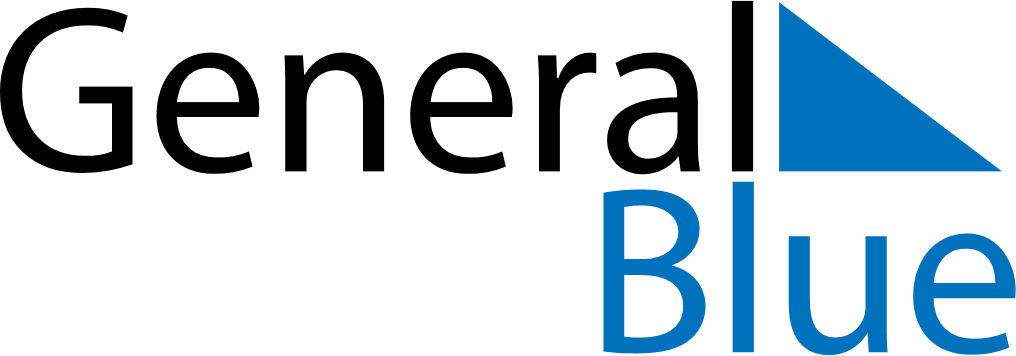 August 2019August 2019August 2019August 2019TogoTogoTogoMondayTuesdayWednesdayThursdayFridaySaturdaySaturdaySunday12334567891010111213141516171718Feast of the Sacrifice (Eid al-Adha)Assumption192021222324242526272829303131